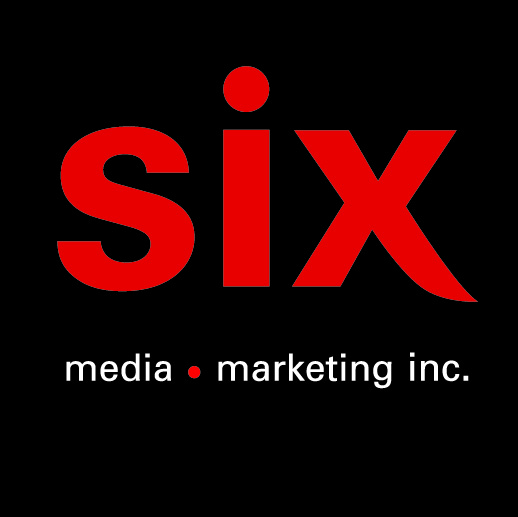 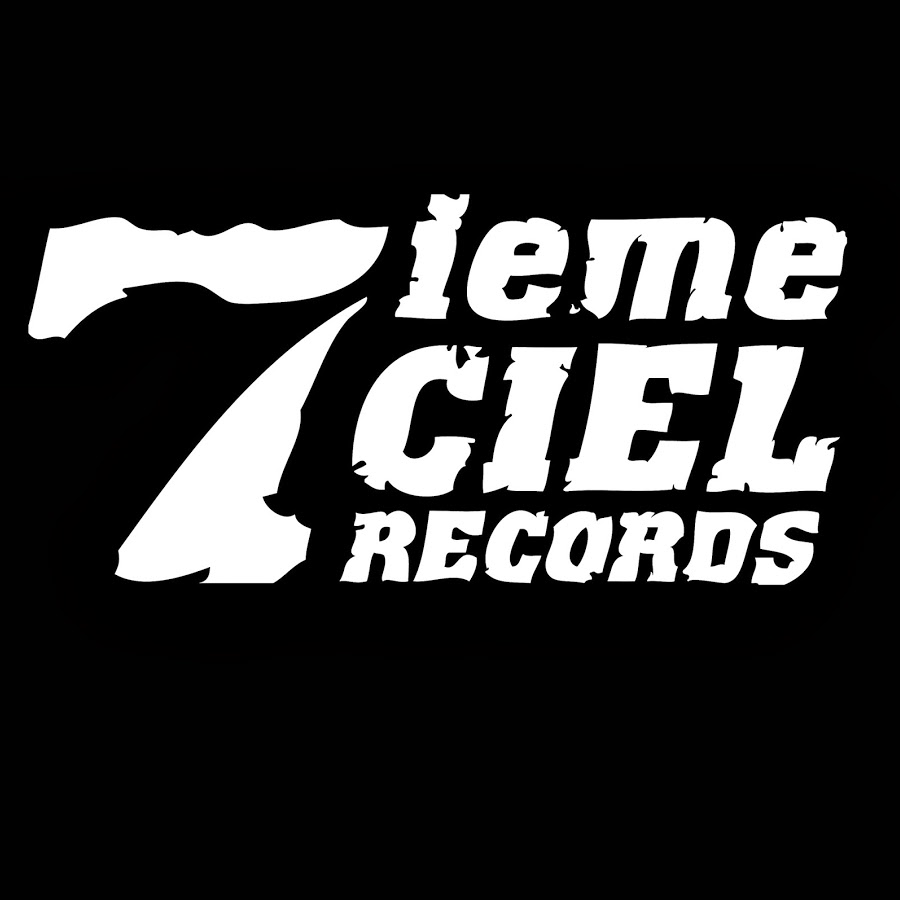 EMANL’album 1036 disponible le 26 juinMontréal, juin 2020 – Après avoir lancé le EP Maison au printemps 2019, Eman revient en force avec 1036, son nouvel album à paraitre le 26 juin via Disques 7ième ciel.  En plus de la composition des textes, Eman assure la production musicale de pratiquement toutes les pistes de 1036. Entouré de KNLO, Obia le Chef, Maybe Watson, Sarahmée, Lary Kidd, Claude Bégin et L’incroyable Seif. Passant du rap old school au soul, au RnB et au rap actuel, Eman offre un album qui représente de par son caractère éclectique, ses diverses inspirations et son savoir-faire. Les arrangements de l’album sont signés Claude Bégin, son fidèle acolyte du duo Accrophone. Ce dernier assure d’ailleurs la production d’une des pistes de l’album qui fait hommage à ce projet commun.Évoluant au sein du rap québécois depuis plusieurs années, Eman se fait connaître notamment via le célèbre duo Accrophone, aux côtés de Claude Bégin. Le flow d'Eman fait rapidement sa place, et le rappeur se joint à cinq comparses afin de créer Alaclair Ensemble, parcourant les routes du Québec et de l'Europe, et récoltant tous les honneurs depuis sa création. En 2014, Eman lance un projet duo avec son complice et beatmaker d’Alaclair Ensemble, Vlooper. Le duo Eman X Vlooper lance son premier album XXL, suivi de LA JOIE en 2017, tous deux acclamés par la critique. En mars 2019, Eman lance maison, un EP surprise de six chansons. Sur ce mini-album sur lequel il se présente en solo, il assume la totalité des paroles et de la musique, supporté par Claude Bégin aux arrangements. Avec Maison, Eman est nommé aux GAMIQ 2019, et est lauréat dans la catégorie « EP Rap/Hip hop de l’année ». 1036INTRO (Prod. Eman)PRESSION (Prod. Eman)ON RUN THINGS (Prod. Eman)DIAMNATS FEAT. SARAHMÉE (Prod. Eman)NOUVEAU TOUTE FEAT. KNLO et Obia le Chef (Prod. Eman)LES ÉTOILES (Prod. Eman & LaDétente)20 OUEST FEAT. LARY KIDD, MAYBE WATSON et L’INCROYABLE SEIF (Prod. Eman)GLISSEUR (Prod. Eman)HUSTLE (Prod. Eman)1 (Prod. Eman & LaDétente)YEAH (Prod. Eman)SKIT (Prod. Eman)ACCROPHONE FEAT. CLAUDE BÉGIN (Prod. Claude Bégin)Source : Disques 7ième CielInfo : Simon / Patricia